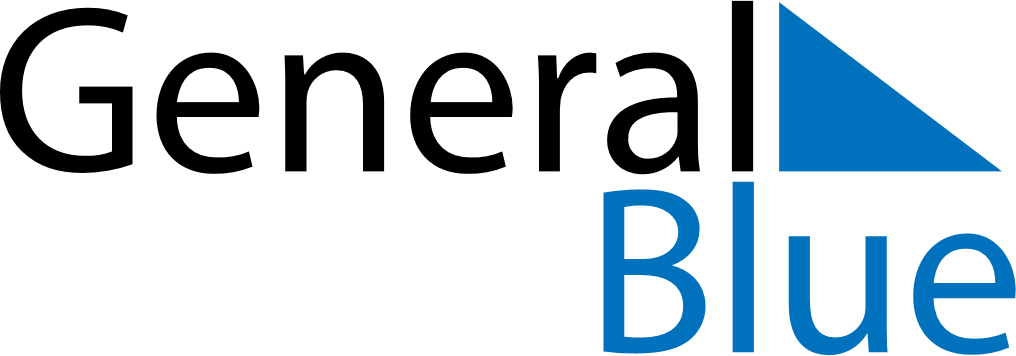 Weekly CalendarApril 11, 2022 - April 17, 2022Weekly CalendarApril 11, 2022 - April 17, 2022Weekly CalendarApril 11, 2022 - April 17, 2022Weekly CalendarApril 11, 2022 - April 17, 2022Weekly CalendarApril 11, 2022 - April 17, 2022Weekly CalendarApril 11, 2022 - April 17, 2022Weekly CalendarApril 11, 2022 - April 17, 2022MondayApr 11MondayApr 11TuesdayApr 12WednesdayApr 13ThursdayApr 14FridayApr 15SaturdayApr 16SundayApr 175 AM6 AM7 AM8 AM9 AM10 AM11 AM12 PM1 PM2 PM3 PM4 PM5 PM6 PM7 PM8 PM9 PM10 PM